https://we-joined.ru/auth/e7865259-1cab-4a2d-b1a8-8dda56bf3b3c/bc6b4163-c6e4-11ed-bcd2-02420a000236Спорт студенты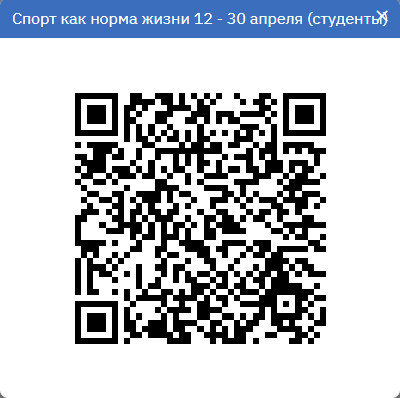 